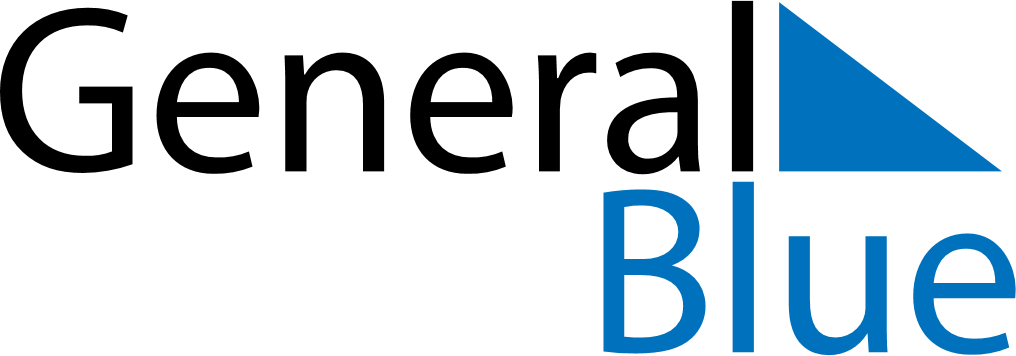 2026 – Q1Albania  2026 – Q1Albania  2026 – Q1Albania  2026 – Q1Albania  2026 – Q1Albania  JanuaryJanuaryJanuaryJanuaryJanuaryJanuaryJanuaryMONTUEWEDTHUFRISATSUN12345678910111213141516171819202122232425262728293031FebruaryFebruaryFebruaryFebruaryFebruaryFebruaryFebruaryMONTUEWEDTHUFRISATSUN12345678910111213141516171819202122232425262728MarchMarchMarchMarchMarchMarchMarchMONTUEWEDTHUFRISATSUN12345678910111213141516171819202122232425262728293031Jan 1: New Year’s DayJan 2: New Year HolidayMar 2: League of Lezhë dayMar 7: Teacher’s DayMar 8: Mother’s DayMar 14: Summer DayMar 20: End of Ramadan (Eid al-Fitr)Mar 22: Sultan Nevruz’s DayMar 23: Sultan Nevruz’s Day (substitute day)